护理学院2024年申请-考核制博士研究生复试方案根据学校2024年博士研究生复试通知，学院成立了复试领导小组和复试专家小组。复试领导小组组长全面负责本学院的复试工作。复试专家小组由不少于五人（正高职称专家组成，其中至少3名博士生导师）的专家组成。复试内容、成绩及注意事项具体如下：一、复试内容由复试专家小组根据专业培养目标的要求，通过面试等形式考查考生综合运用所学知识的能力、科研创新能力、对本学科前沿领域及最新研究动态的掌握情况等，并对考生进行英语的听、说、读等能力的测试。复试中还应参考考生的申请材料，进行综合测评，判断考生是否具备博士研究生培养的潜能和身心素质。每生复试时间不少于30分钟。二、复试模块1．综合素质：90％2．英语听说能力：10% 三、复试成绩的计算方法总成绩=导师材料审查打分*20%+复试成绩*80%复试成绩低于60分考生不予录取四、复试形式及地点采用现场复试形式（浙江中医药大学滨文校区1号楼4楼423会议室）复试时间2024年1月9日12:00-15:00六、注意事项1. 复试过程中，复试专家需本着公开、公平、公正的态度，确保复试工作的科学性、保密性和公平性。2. 复试期间，复试专家不能出现随意接听电话、去洗手间等影响复试工作顺利开展的情形。3. 复试期间，不能使用带有暗示、提示及歧视性的话语。4. 复试全程录像、录音、记录，存档备查。各项内容结束后，请各位复试专家分别在评分表相应栏目内评分、签名。附件2024年申请-考核制中西医结合临床（护理）博士研究生复试安排2024年申请-考核制中西医结合临床（护理）博士研究生复试安排一、时间：2024年1月9日12:00-15:00二、复试形式：现场复试（1号楼4楼423会议室）三、与会人员：申请-考核制博士研究生复试小组成员四、具体安排和要求： 1.提前半小时到场检查报考资料原件并进行抽签排序；2.复试组组长讲话并主持复试；3.申请者自我介绍、PPT汇报博士期间课题项目的想法等（每人控制在15分钟内，汇报顺序按以前期抽签决定）；4.复试小组成员提问，并围绕科学素养、创新能力、培养潜质、身心情况、对本学科前沿领域及最新研究动态的掌握情况、英语听说译情况进行面试考查（每人复试总时间30分钟）；5.复试小组成员打分，内部会议讨论并提出拟推荐的申请者。请参加复试的考生扫码加入钉钉群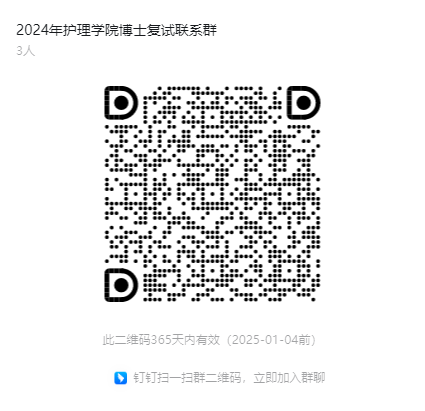 